                                              Отчёт   о мероприятиях, проведённых в  рамках краевого месячника оборонно-массовой и военно-патриотической работыГБОУ  школа-интернат   ст-цы   Староминской  С целью формирования  патриотического сознания учащихся, чувства верности своему Отечеству, гордости за достижения своей страны, бережного отношения к историческому прошлому и традициям народов России  в феврале  в  школе-интернате  ст-цы  Староминской   стартовал   месячник оборонно-массовой и военно-патриотической   работы под девизом «За веру, Кубань и Отечество!»  В рамках месячника  с 01.02-29.02  были проведены  следующие   мероприятия:1.02.16 г.  в школе-интернате    оформлен  школьный    стенд  «Памятные  даты  в истории  Отечества. О доблестях, о подвигах, о славе!...».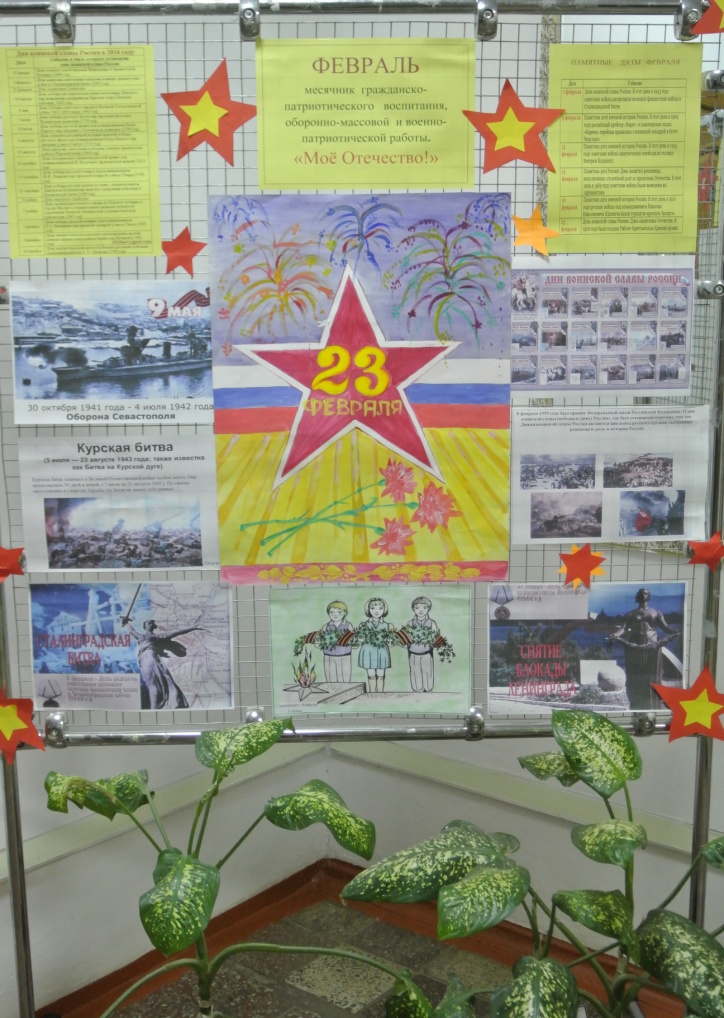 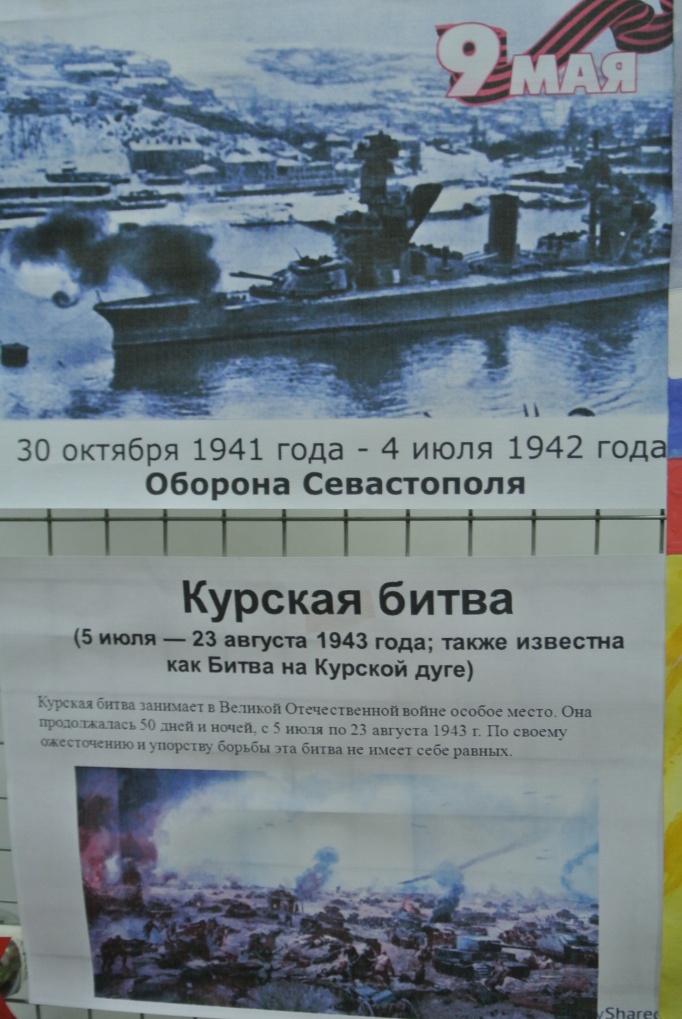 8.02.16 г.  педагогом - организатором Швед Е.В.   проведена   видео презентация  «Битва  на Курской дуге». Педагог рассказала  учащимся   2-5 классов  о самом  великом танковом сражении  под  Прохоровкой и показала документальный фильм « Битва на курской дуге». 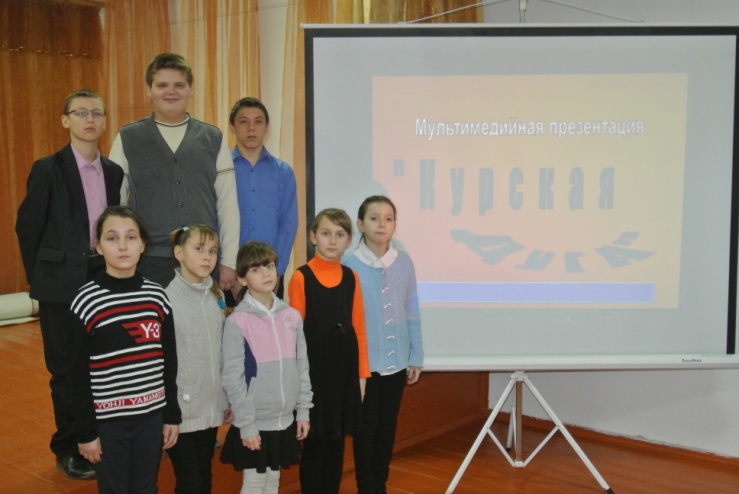    В  библиотеке   школы-интерната в рамках  месячника оборонно-массовой и военно-патриотической  работы  организована   книжная  выставка  « Родина мужественных »  и « Кубань в Великой Отечественной  войне » 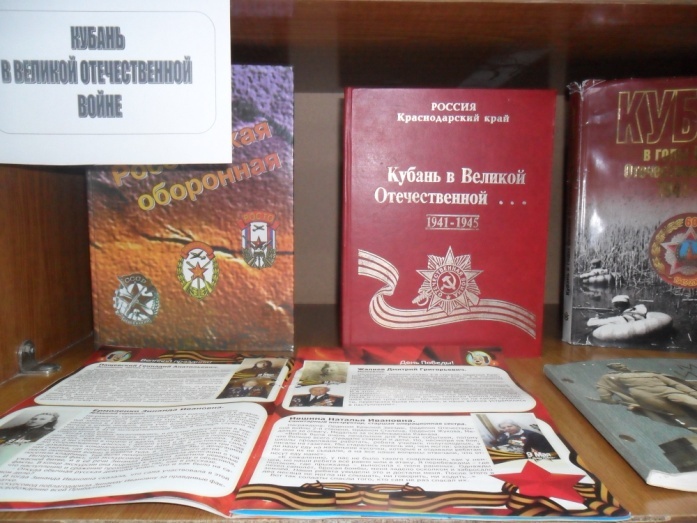 2.02.16 г. с учащимися  среднего и старшего звена  была проведена  видео презентация  «День воинской славы России. День разгрома советскими войсками немецко-фашистских  войск в Сталинградской битве ( 1943 г.) «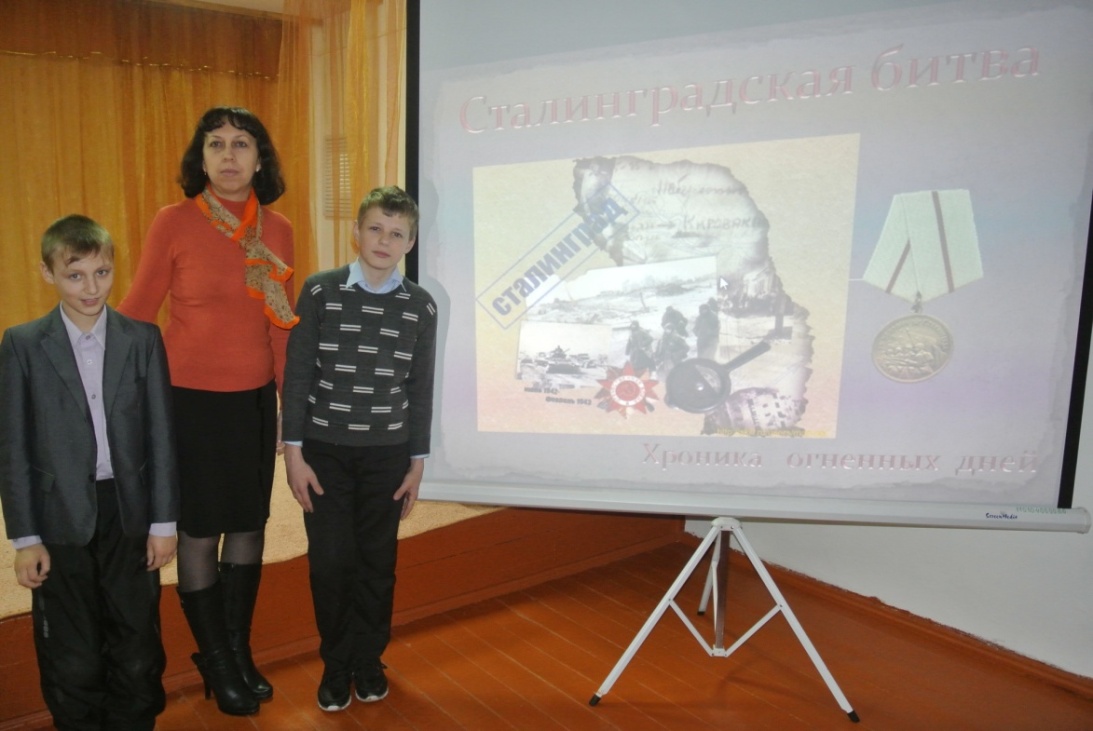 5.02.16 г.  была организована встреча с подполковником запаса, начальником штаба казачьего общества Староминского района   Калининым И.А. и атаманом станичного казачьего общества, вахмистром Костенко Н.Н. Гости рассказали учащимся о  ракетных войсках стратегического назначения  России  и  освобождении станицы Староминской от немецко-фашистских захватчиков, показали  интересные  документальные  фильмы  и  презентацию.  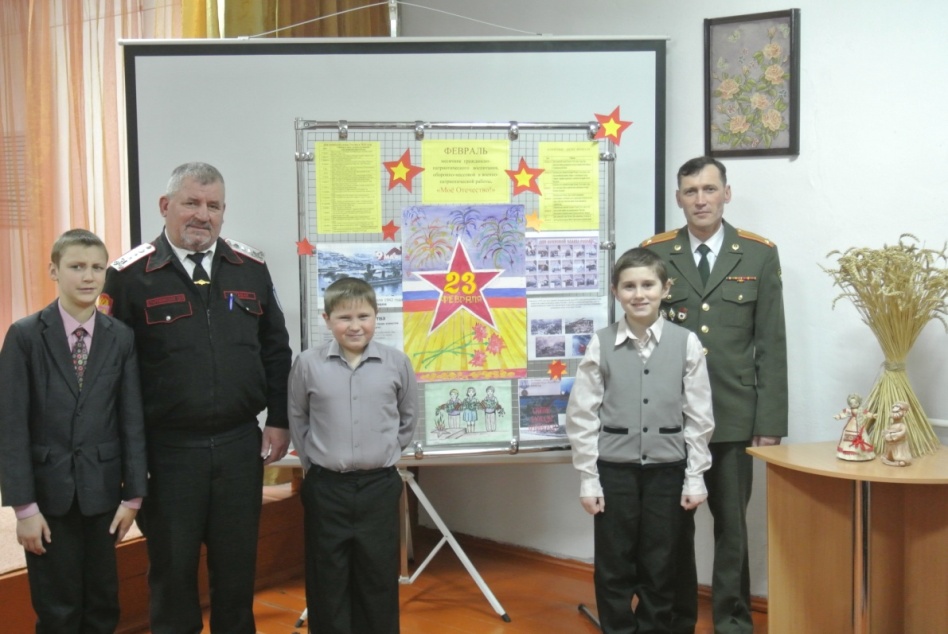 9.02.16 г.   мальчики   школы приняли активное участие   в районных спортивных соревнованиях по многоборью, посвящённых  Дню  Защитника   Отечества.  Соревнования  проводились по следующим видам:Броски в кольцоДартс.Поднятие туловищаСгибание и разгибание рук в упоре лёжаПрыжки в длину с места.Все  мальчишки    проявили  упорство, силу   воли   и  стремление  к  победе. По   итогам   соревнований   призёры   награждены   почётными   грамотами. ( 21 грамота) 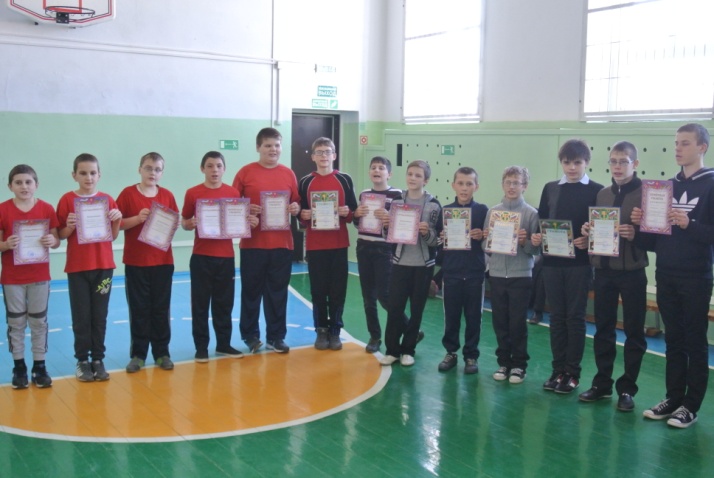 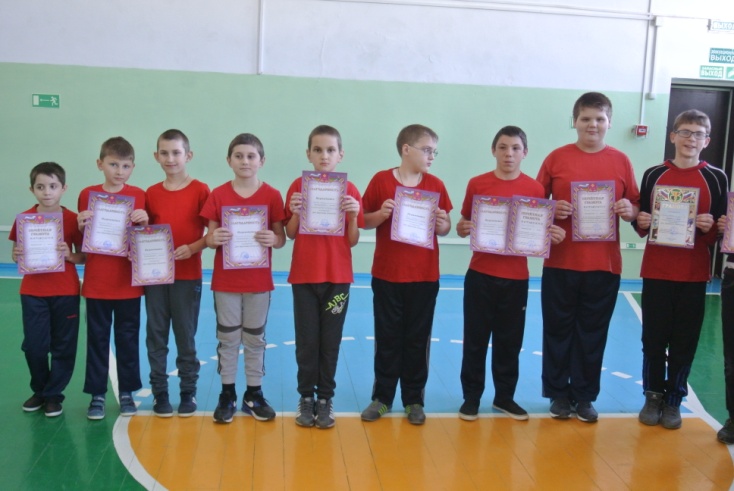 16.02.16 г.   проведено открытое  внеклассное мероприятие   « Моё   Отечество ». В ходе мероприятия  ребята познакомились с героями - староминчанами,  защищавшими нашу страну в годы Великой Отечественной  войны.  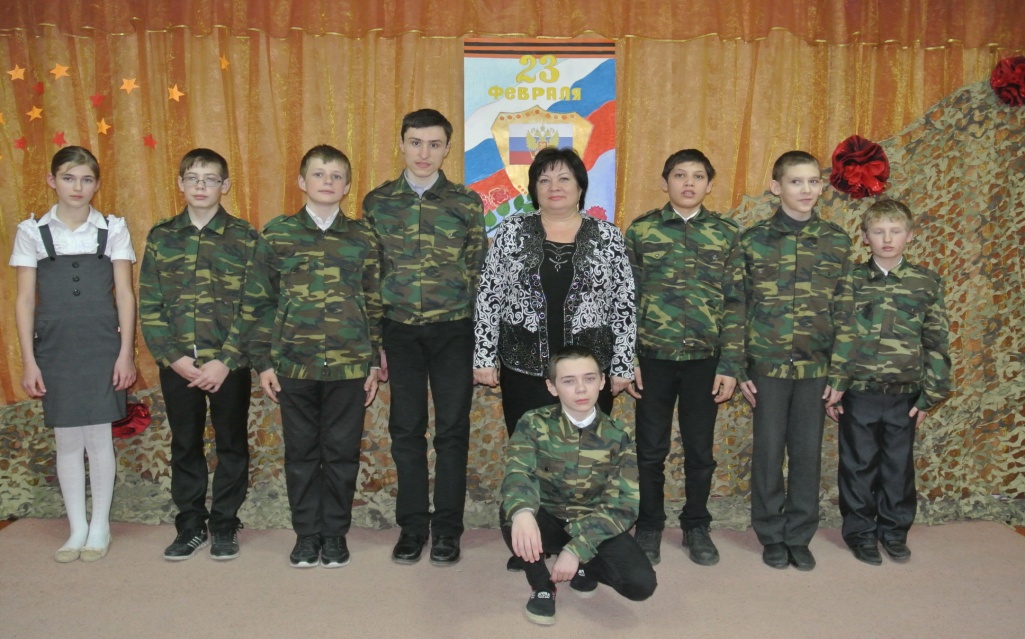 18.02.16г.   проведён конкурс поздравительных  телеграмм, приуроченный ко Дню Защитника Отечества   «Высокое звание - Российский солдат!» 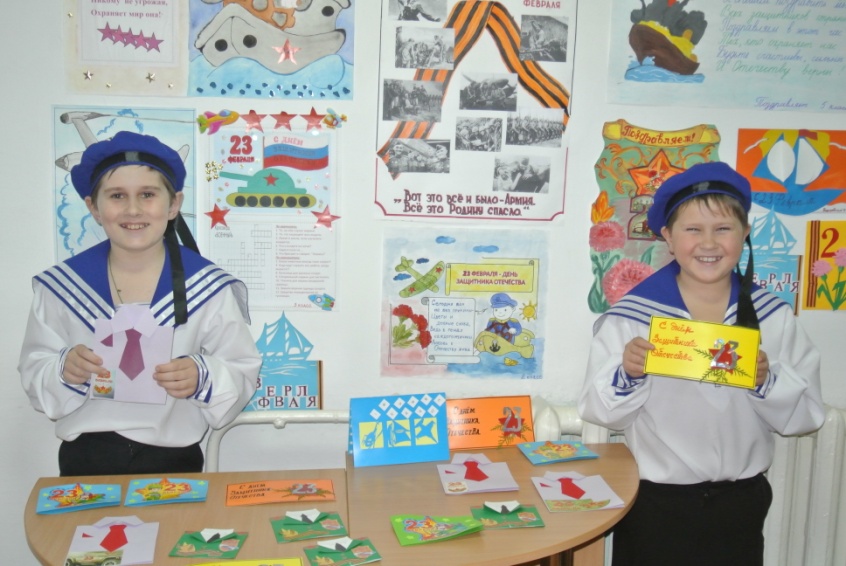 19.02.16 г.  было проведено общешкольное мероприятие, приуроченное ко Дню защитника Отечества « О доблестях, о подвигах, о славе!». Учащиеся 1-9 классов поздравили  песнями, танцами и стихами  мужчин школы с праздником. 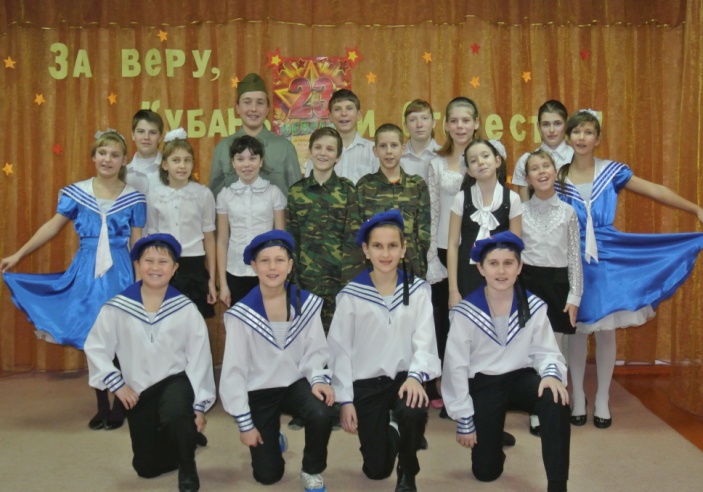 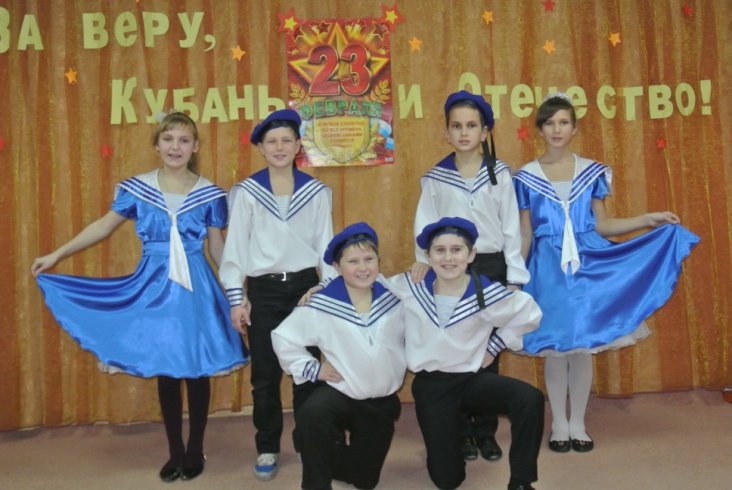 20.02.16г. учащиеся  2-9 классов  изготовили  для  мужчин школы, своих пап и дедушек  поздравительные  открытки   ко Дню Защитника Отечества. 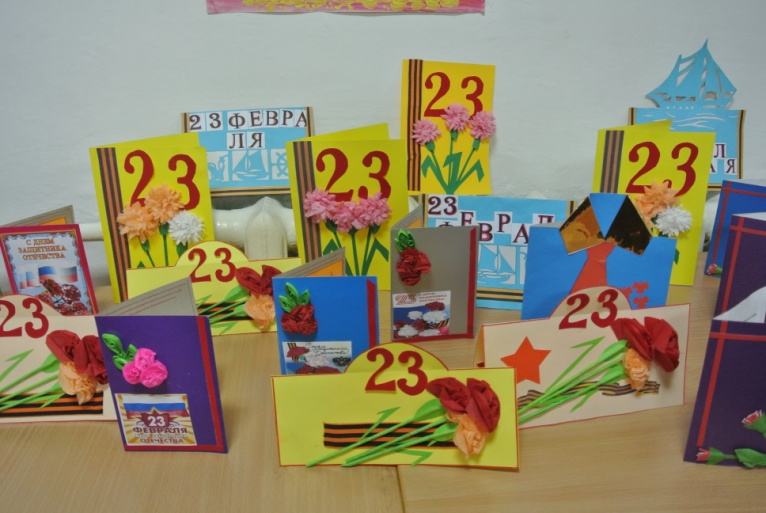 24.02.16 г.   в школе-интернате был проедён конкурс рисунков  « За веру, Кубань и Отечество!» 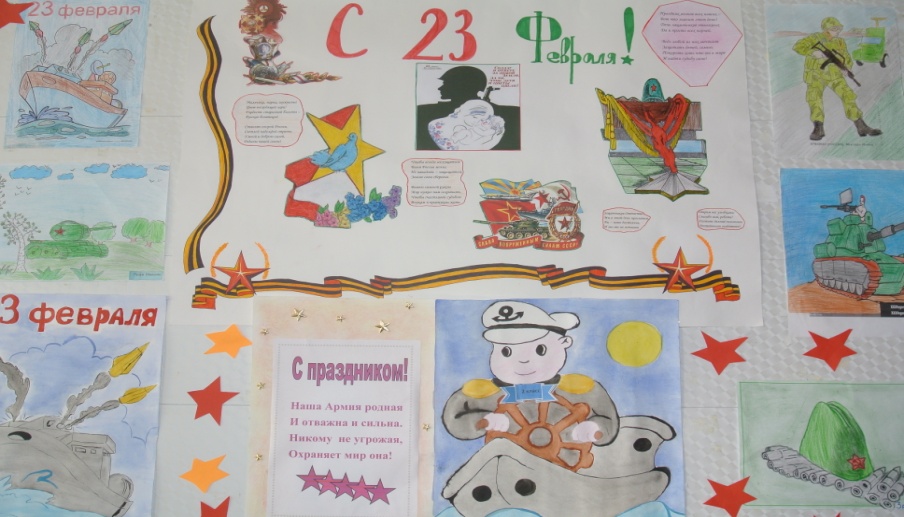 25.02.16 г.  классными руководителями  был проведён единый классный час « Наши земляки - защитники Отечества!», на котором ребята узнали о подвигах  героев - староминчан.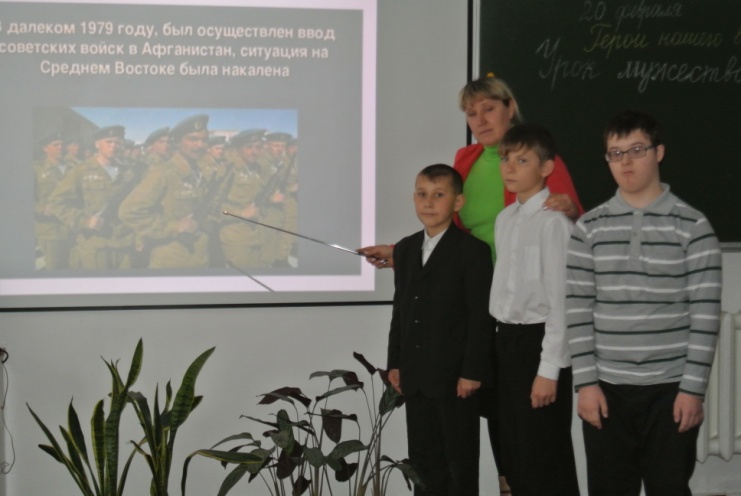 26.02.16 г.  в рамках месячника « За веру, Кубань и Отечество!»  проведена общешкольная тематическая линейка  под девизом « Слава воинам!» 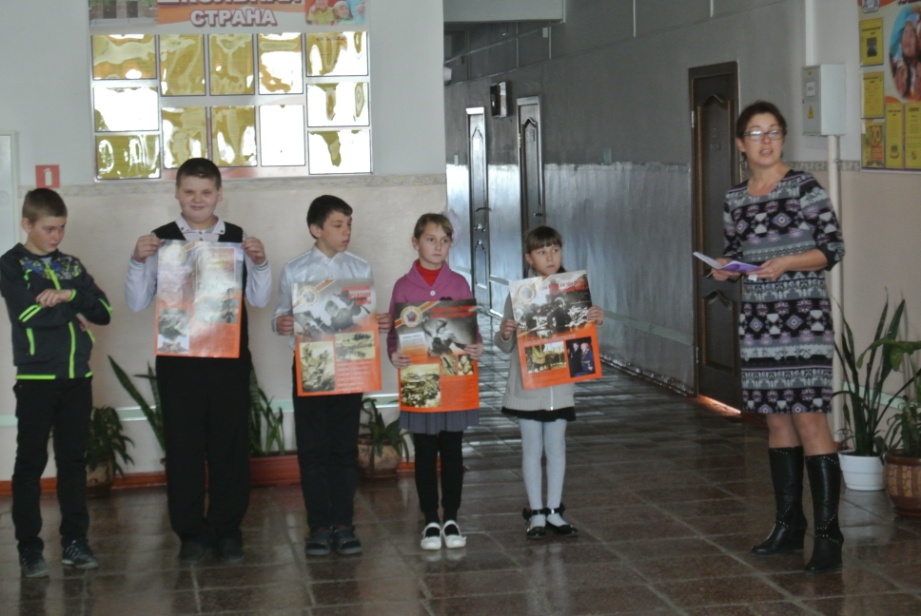 Данные мероприятия были проведены  с   целью  воспитания  у детей гражданско-патриотических чувств, любви к своему родному краю, своим предкам, формированию  активной  жизненной позиции молодого  поколения, приобщения  его к нравственным, духовным ценностям современного мира,  возрождению  традиций нашей страны и края.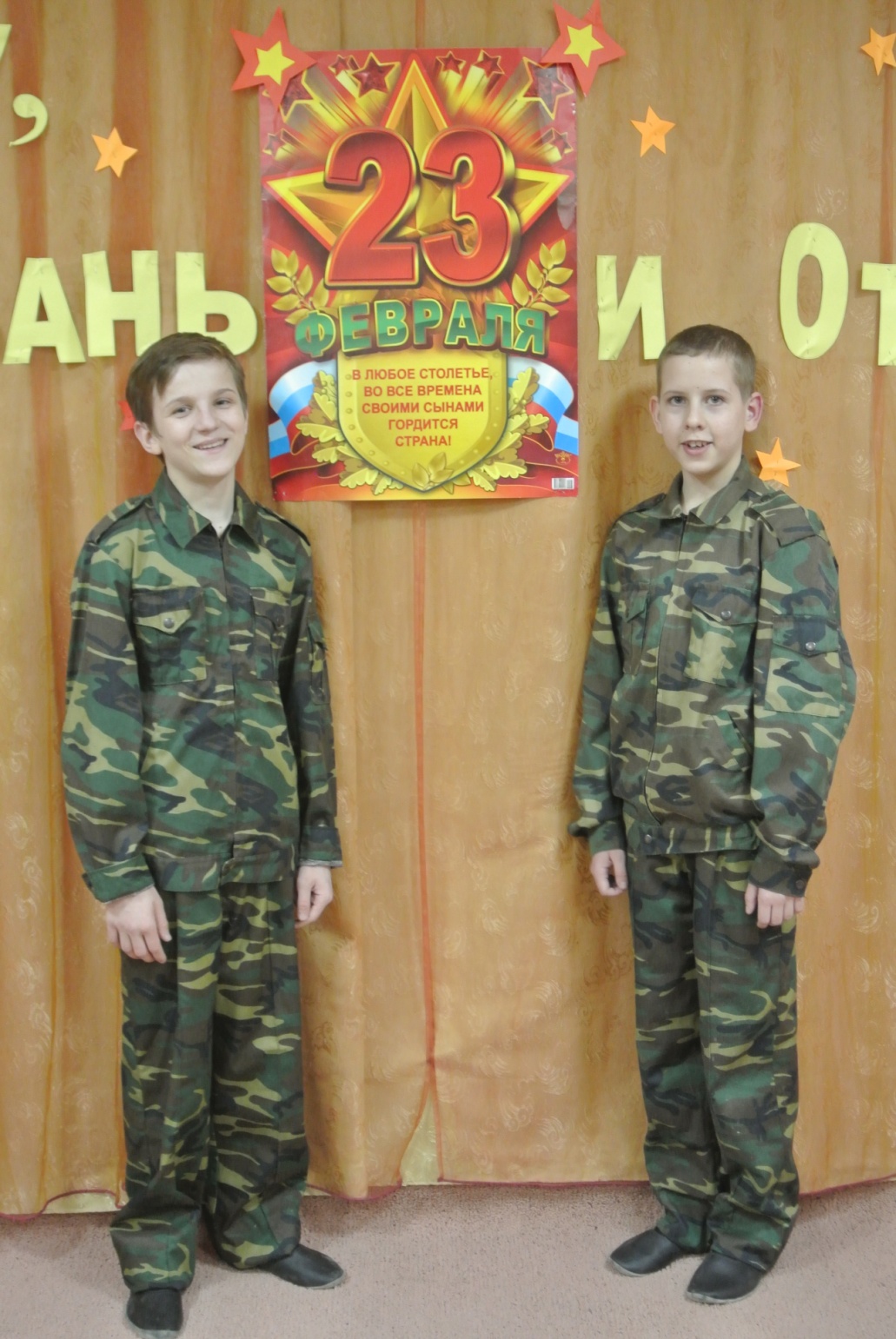 